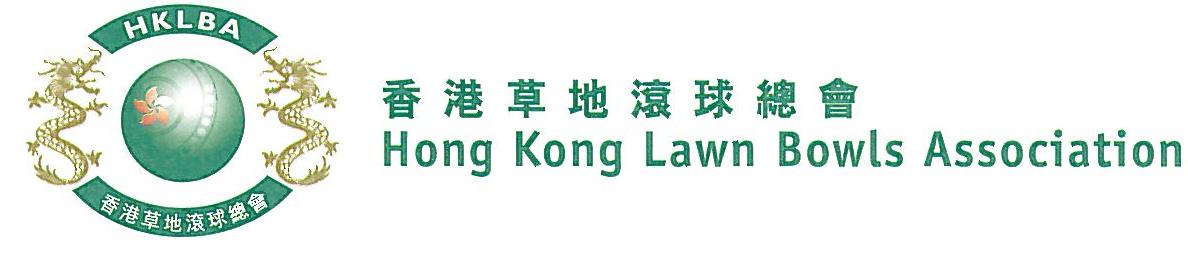 National Pairs Championship 2020Entries FormThe National Pairs Championship 2020 is scheduled to commence on Sunday, 1st March 2020. Matches in the men’s section will normally be scheduled for the morning session, and women’s section for the afternoon session. The Finals will be held at the 2020 National Championship Finals Day - Summer. Format: Three bowls per player, 18 ends. Tentative dates: 1st, 15th, 22nd, 29th March and 12th, 19th April. Other Sundays may be used. National Championship Finals Day on 28th June, 2020. Re-scheduling of the Quarter-finals, Semi-finals and Finals by competitors’ mutual agreement is not permitted.Entries deadline is Monday, 3rd February 2020. Entries fee is $200 per team. Prizes will be awarded to the winner, second and joint thirds.Women’s EntriesMen’s Entries** Enter player name in one of the following formats only. Allow one space between initials with no dots required. Capitalize the first letter of each name.Club convenors are requested to email the duly completed entries form in MS Word doc format to competition@hklba.org before the deadline.Club : _____________  Convenor's Signature: ______________	Date : _______________Ref.Lead**Skip**Contact Tel. No.Home Green(Outdoor)12345678910Ref.Lead**Skip**Contact Tel. No.Home Green(Outdoor)12345678910Example:Bonnie  YanBonnie W Y ChanBonnie ChanW Y Chan